KRZESŁO KONFERENCYJNE LOCO II (Nowy Styl)Wymiary: 1.Wysokość całkowita : 930mm2.Wysokość siedziska: 465mm3.Szerokość siedziska: 440mm4.Głębokość siedziska: 470mm5. Długość oparcia: 540mm6. Szerokość oparcia:440mmOpis techniczny:-stopki z wkładką filcową do powierzchni twardych;-siedzisko i oparcie tapicerowane w całości tkaniną Sempre SM03;- podłokietniki wykonane z drewna bukowego w kolorze 1.076 Havana;- rama aluminiowa w kolorze RAL 9006 - możliwość układania krzeseł w stos do 4 sztukZdjęcie poglądowe: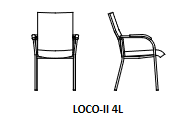 Krzesło  musi posiadać następujące atesty / certyfikaty: Atest wytrzymałościowy w zakresie bezpieczeństwa użytkowania (wytrzymałość, trwałość, stateczność) wg norm PN-EN 16139, PN-EN 1022, PN-EN 1728Atest tkaniny tapicerskiej potwierdzający odporność na ścieranie min. 150 000 cykli Martindale’a Dokument potwierdzający trudnopalność tapicerki wg norm EN1021-1, EN1021-2Atest higieniczny na tapicerkę